Nomor	: 	37/TR-SU/EDU/VI/2013                                			        Bandung, 13 Juli 2013Lampiran	:	1 Bundel Perihal	: Undangan PelatihanKepada Yth.Bpk/Ibu _________________________Di TempatDengan Hormat,Melanjutkan pembahasan mengenai GEIT (the Governance and Management of Enterprise IT) yang sudah dimulai dengan kupas tuntas ISO 38500 dan COBIT 5 di bulan Juni 2013 yang lalu, maka Transforma pada Juli ini akan menyelenggarakan sharing session dengan topik IT Service Management dan Big Data Analytics.ITIL dan ISO 20000 merupakan best practice dan standar ITSM yang telah diadopsi oleh banyak organisasi di dunia, riset APMG (2011) menyatakan estimasi 57% populasi dunia mengadopsi ITSM. Berikut ini beberapa benefitnya berdasarkan hasil kajian tersebut yaitu cost control (19%), costumer satisfaction (15%), standardization (11%), downtime reduction (10%), faster response and resolution (9%), business IT-aligment (8%), dsb. Selain membahas mengenai framework ITSM dan step-by-step implementasinya, kami juga menyediakan session assessment IT Governance dan ITSM menggunakan CMM (Capability Maturity Model) dan ISO 15504 (IT Process Capability).Pada konteks Data Governance & Management, hasil survey IBM bersama Oxford University (2012) terhadap strategi pengadopsian Big Data Analytics menunjukkan 28% sedang melakukan aktivitas piloting implementasi Big Data. Hadoop merupakan platform komputasi secara paralel dan terdistribusi berbasis Open Source yang dipioniri oleg Doug Cutting dengan mengikuti pengelolaan dan komputasi data terdistribusi pada Google File System (GFS). Tools ini banyak dimanfaatkan untuk mengolah Big Data yang umumnya data tak terstruktur.Dengan ini, kami bermaksud mengundang Bapak dan Ibu sekalian dalam program edukasi kami pada bulan Juli 2013 ini dengan tema “IT Service  Management & Big Data Analytics” sbb:Implementasi IT Service Management Berbasis ISO 20000 dan ITIL Kamis-Jumat, 4-5 Juli 2013 @ Aston Tropicana Hotel, Cihampelas BandungITIL V3 Foundation Exam PreparationRabu-Jumat, 10-12 Juli 2013 @ Favehotel, Cihampelas BandungStrategi Implementasi Big Data & Arsitektur HadoopSenin-Selasa, 15-16 Juli 2013 @ Banana-Inn Hotel, Setiabudi BandungAssessment IT Governance dan ITSM berbasis COBIT & ISO 20000 menggunakan ISO 15504 Kamis-Jumat, 18-19 Juli 2013 @ Savoy Homann Hotel, Asia Afrika BandungCCDH (Certified Developer For Hadoop) Exam PreparationSenin-Jumat, 22-26 Juli 2013 @Comblabs ITB, Ganesha BandungSebagai tambahan informasi, kami lampirkan leaflet, daftar hotel terdekat, serta formulir pendaftaran program edukasi tersebut. Besar harapan kami, Bapak/Ibu dapat menghadiri acara ini ataupun dapat mengirimkan staf perwakilan terkait. Atas perhatian Bapak/Ibu, kami ucapkan terima kasih.Hormat kami,CEO Transforma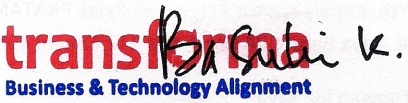 Dr. Basuki Rahmad, CISA, CISM, CRISC                                                                                                                                                                                                                                                                                                                                                                                                                                                                                                                                                                                                                                                                                  